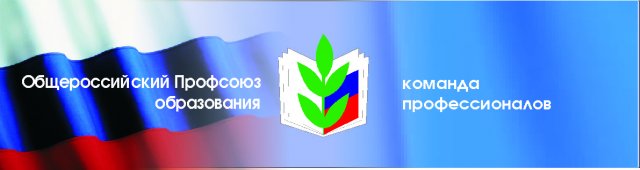 ПУБЛИЧНЫЙ ОТЧЁТАбанского районного комитета Профсоюза  работников образования и науки Российской Федерацииза 2020 год                                                                                        УТВЕРЖДЕНна заседании ПрезидиумаАбанской территориальной (районной) организации Профсоюза     17 февраля 2021 годап. Абан, 2021 годВВЕДЕНИЕ     Абанская районная организация Общероссийского Профсоюза образования – крупнейшая профсоюзная организация в районе.     Мы работаем в интересах людей, от которых зависит качество образования в нашем районе. Нам важно, чтобы каждый педагог, каждый работник был уверен, что в любой ситуации в лице Профсоюза у него есть надежная опора.     Отчетный 2020 год прошел под девизом подготовки к 30-летию Общероссийского Профсоюза образования «30 лет вместе», главное торжество которого должны были отмечать 27 сентября 2020 года.     Однако, жизнь внесла свои коррективы и празднование было перенесено на 2021 год.     Вся работа организации строилась в соответствии с приоритетными направлениями, обозначенными вышестоящими профсоюзными  органами и планом работы.Задачи 2020 года:     Продолжить работу по усилению авторитета и влияния нашего профсоюза, по отстаиванию и сохранению его единства, как одного из гарантов социально-экономической стабильности, как одного из реальных факторов социального партнерства.      Совершенствование информационной работы.      Повышение профессионализма профсоюзных кадров для выстраивания работы по  мотивации профсоюзного членства      Использование современных форм работы, направленных на формирование позитивного имиджа Профсоюза и усиление его позиций в информационном пространстве.      Пропаганда  профсоюзного движения среди молодежи.     Обучение профсоюзного  актива с целью совершенствования работы профсоюзного актива.     Развитие социального партнерства с органами государственной власти всех уровней, органами местного самоуправления.     Дальнейшее организационно-финансовое укрепление первичных профсоюзных организаций.     Основные направления работы районной организации  Профсоюза работников образования в отчетный период определялись  и реализовывались с учетом выше названных задач под руководством Президиума Абанской районной организации:   -Защита социально-экономических прав членов профсоюза;    -Правозащитная работа;   - Информационная работа;   -Социальное партнерство;   - Охрана труда и здоровья работников;   -Организационно-финансовое укрепление районной организации;   -Работа с молодыми педагогами и ветеранами педагогического труда.      Цифры итоговых отчетов первичных организаций   говорят о том, что, несмотря на снижение некоторых показателей, мы практически сохранили численность районной организации на уровне прошлого года,  реализовали приоритетные направления деятельности по защите трудовых прав и профессиональных интересов работников системы образования, продолжали  работу по укреплению и повышению  авторитета организации. Общая характеристика организации     В состав районной профсоюзной организации входят 28 первичных профсоюзных организаций, из них:в образовательных организациях – 15 ППО;в дошкольных образовательных учреждениях – 10 ППО;в учреждениях дополнительного образования  – 2 ППО;в управлении образования – 1 ППО. Количество ППО сократилось на одну, так как Покатеевский детский сад с ноября 2020 года стал филиалом Покатеевской средней школы.      На 01 января 2021 года на учёте в районной организации Профсоюза состоит 750 членов профсоюза. Из них: 710 - педагоги и работники образования, 40  -неработающие пенсионеры.       Педагогические работники составляют 486 человек, из которых 141 – молодые педагоги в возрасте до 35 лет, что составляет 29%. Охват профсоюзным членством молодых педагогов составляет 88%.Это неплохой   показатель, но каждой первичной организации есть над чем работать.За отчётный год в профсоюз  вступило 47 человек,  выбыло из профсоюза  по собственному желанию 16 человек. Общий охват профсоюзным членством составляет 75,9%, что не ниже краевого уровня. Охват профсоюзным членством сократился на 1,5 %.Наибольший процент выхода из профсоюза наблюдается в Абанских детских садах № 3 и № 5. Работники данных учреждений не называют конкретных и веских причин выхода, но считают, что профсоюз себя изживает, и что платят большие взносы, а взамен ничего не получают. Вместе с этим существует закономерность: как только у работника появляется серьезная проблема, он тут же готов вступить снова в профсоюз. Следует отметить, что это было возможно в рамках старого устава. По принятии нового Устава  такая возможность появится у работника лишь спустя один год и шесть месяцев. Учитывая данные факты,  нам необходимо провести мониторинг по изучению проблемы, особое внимание уделить вопросам повышения профессионализма профсоюзных кадров,  повысить эффективность  деятельности как ППО, так и их председателей. Охват профсоюзным членствомв первичных профсоюзных организациях-100%:    Вознесенская ООШ (председатель В.А. Пашковская, директор О.Н. Майдукова); Вознесенский детский сад (председатель Старовойтова О.А.), Денисовский детский сад (председатель Г.М. Лукьянова, заведующий В.Д Фокина), Новоуспенский детский сад (председатель О.В. Туринова,  заведующий Ю.А. Народова), Центр дополнительного образования и воспитания (председатель Е.А. Сергеева, директор Л.И. Глебова).      Такие показатели достигнуты благодаря тому, что в данных образовательных организациях в результате социального диалога администрации ОО и профсоюзного актива совместно решаются все вопросы, касающиеся условий труда, отдыха, социальных гарантий, обеспечения положительного  психологического микроклимата в коллективе.  -90% и более %: Новоуспенская, Покатеевская СОШ, Устьянский детский сад.  -80% и более %: Абанская СОШ №3, Апаноключинская ООШ, Долгомостовская, Березовская, Никольская СОШ,  Самойловский детский сад -60% - 70%: Абанская ООШ №1, Залипьевская ООШ, Почетская, Самойловская, Хандальская, Устьянская СОШ.    Низкий процент охвата профсоюзным членством: Абанский  детский сад №1  - 54,2%,  Абанский детский сад № 4 - 34,5%,  Абанский ЦПО - 36,8 %, управление образования  - 20 %.      Практически во всех первичных организациях имеется внутренний резерв для повышения профсоюзного членства, и это необходимо учесть в работе в 2021 году.Сохранение и увеличение профсоюзного членства является одной из самых актуальных уставных задач, стоящих перед профсоюзным активом районной организации.  С целью решения данной задачи на заседаниях выборных профсоюзных органов рассматривались  вопросы «О статистических отчётах первичных профсоюзных организаций», «Анализ состояния профсоюзного членства в районной организации Профсоюза», «О работе по мотивации профсоюзного членства в первичных профорганизациях». Организационное укрепление Профсоюза     Успешность  деятельности  профсоюза  во  многом  зависит  от  состояния внутрисоюзной  работы,  включая  его  кадровое  укрепление,  повышение профессионализма, совершенствование информационной работы.    Работа районного комитета Профсоюза  в отчетный период проводилась в соответствии с  рекомендациями краевого комитета Профсоюза и на основании плана основных мероприятий.   Выборными органами районной организации являются:   -Районный комитет   Профсоюза в составе 25 человек;   -Президиум – 9 человек;   -Районная ревизионная комиссия – 3 человека.                                                         В отчётном году проведено 7 заседаний Президиума,  на  которых  рассмотрено  более  15-ти  вопросов,  касающихся  всех направлений деятельности Профсоюза: о ситуации в отрасли и действиях Профсоюза,  о  проведении  тематических  проверок  и  их  итогах,  об  укреплении  единства и повышении  эффективности  деятельности  районной  профсоюзной организации, вопросы охраны труда, о работе в условиях распространения короновирусной инфекции, о работе в условиях дистанционного обучения, об утверждении публичного отчёта районной профсоюзной организации, об оплате труда классных руководителей, об утверждении плана работы,  и другие.      На  трёх пленарных заседаниях  районного комитета Профсоюза, проведенных в 2020 году, рассматривались  вопросы:- об   утверждении сметы доходов и расходов;-об итогах работы выборных органов Абанской территориальной (районной) организации Профсоюза;-об утверждении сводного финансового отчета и исполнении сметы доходов и расходов районной организации Профсоюза;-об участии ППО, совета молодых педагогов в  мероприятиях, посвященных объявленному в России «Году памяти и славы»;- об участии в краевой программе «Оздоровление»;- о состоянии охраны труда в образовательных организациях и другие.    С целью развития внутрисоюзной работы и организационного укрепления Профсоюза, для реализации уставных функций и защиты социально-трудовых прав членов Профсоюза районная организация профсоюза в течение 2020 года участвовала в проекте «Цифровой профсоюз». Председателям ППО дана информация о целях и задачах перехода на цифровой формат, доведена информация о преимуществах для членов профсоюза в бонусной программе «Профкардс», даны разъяснения о порядке введения единого электронного профсоюзного билета в Профсоюзе и его преимуществах для членов Профсоюза.     Внедрение проекта «Цифровой профсоюз» в дальнейшем позволит вести более качественный учет членов профсоюза. В автоматизированную информационную систему внесены все члены профсоюза.    На  протяжении отчётного периода  проводилось консультирование председателей профсоюзных организаций, руководителей  школ и детских садов, членов профсоюза.     Консультации касались самых разных вопросов: выполнение  коллективного  договора, нормы трудового законодательства, оплата труда, организационная работа в первичной профсоюзной организации, аттестация педагогических работников, специальная оценка условий труда, вопросы назначения льготной пенсии, вопросы   молодёжной политики, мотивация профсоюзного членства, составление отчетности, защита прав работников и другие.    В отчётный период  в первичные профсоюзные организации направлялись методические рекомендации по вопросам охраны труда, о составлении публичного отчёта, макеты коллективного договора, соблюдения работодателями законодательства при принятии локальных нормативных актов в образовательной организации.      Оценка эффективности деятельности ППО проводилась на основании  рейтинга, по результатам которого первую строчку занимает профсоюзная организация МКОУ Вознесенская ООШ (93 балла) – председатель пашковская Вера Антоновна, директор Майдукова Ольга Николаевна;  на втором месте профсоюзная организация МАОУ Абанская СОШ № 3 (92 балла) – председатель Метелица Татьяна Кирилловна, директор Путинцева Наталья Петровна и на третьем месте профсоюзная организация МДОУ Денисовский детский сад (61   балл) - председатель Лукьянова Галина Митрофановна, заведующий Фокина Виктория Дмитриевна.        В рейтинге важным пунктом с 2016 года является подготовка и проведение публичного отчета первичной профсоюзной организацией.        В качестве методической помощи по составлению публичного отчёта в каждую профсоюзную организацию было направлено Постановление и примерное Положение об открытом (публичном) Отчёте выборного органа первичной и районной организации Профсоюза.    За 2020 год публичные отчеты о работе профсоюзного комитета подготовили председатели 16-ти первичных профсоюзных организаций, что составляет 57 %. Социальное партнерство          Районная организация Профсоюза уделяет большое внимание вопросу социального партнерства. В  помощь образовательным организациям создан и обновляется макет коллективного договора, правила внутреннего трудового распорядка, постоянно консультирует председателей ППО и руководителей ОО по вопросам социального партнерства, по вопросам трудового законодательства, по срокам действия КД в конкретной образовательной  организации, по процедуре заключения коллективных договоров, проводит экспертизу их проектов.  В 2020 году проведена экспертиза девяти коллективных договоров, так как девять образовательных организаций заключили коллективные договора на новый срок, в 17-ти образовательных организациях продолжали действовать ранее заключенные коллективные договора, проводилась экспертиза дополнений и изменений, вносимых в коллективные договоры, трудовые договоры, и другие локальные нормативные акты.   В некоторых образовательных организациях нарушены сроки заключения коллективного договора, так как ни председатели ППО, ни руководители ОО не соблюдают порядок и процедуру заключения данного локального акта.      На 01.01.2021 года коллективный договор не заключен в управлении образования администрации Абанского района, в МБОУДО Абанский ЦДОиВ и МКДОУ Долгомостовский детский сад, что является нарушением ст. 54, 55 ТК РФ.          Ведь только заключение коллективного договора дает возможность членам коллектива участвовать в управлении учреждением и в регулировании трудовых отношений, обеспечивает участие представителей профсоюзных органов в работе аттестационных, тарификационных комиссиях, в комиссиях затрагивающих права и обязанности членов профсоюза, оплату их  труда.В районе создана и работает трехсторонняя комиссия по урегулированию социально-трудовых отношений, в которую входит председатель районной организации Профсоюза Литус Л.А., председатель координационного совета.        На заседаниях комиссии рассматривались вопросы социального партнерства, оплаты труда, работа в условиях пандемии и другие.         Продолжает действие районное Соглашение между районной организацией Профсоюза и администрацией Абанского района по обеспечению социально-экономических, правовых и профессиональных гарантий работников образовательных организаций Абанского района  на 2018-2021 годы.        Районная организация Профсоюза является инициатором проведения обеими сторонами отчетов о ходе выполнения районного Соглашения.               В рамках социального партнерства внештатный технический инспектор   труда Литус Л.А. входит  в состав муниципальной  комиссии по приемке  образовательных организаций к новому учебному году, в состав районной аттестационной, наградной  комиссий, комиссий по проведению конкурсов.       Районная организация Профсоюза активно принимала участие во всех акциях, конкурсах, мониторингах, а также была организатором и соучредителем проводимых мероприятий разного уровня.     Коллектив  МКОУ Вознесенская ООШ стал победителем краевого смотра- конкурса «За высокую социальную эффективность и развитие социального партнерства» (третье место), директор школы О.Н. Майдукова, председатель ПК В.А.  Пашковская. Нужно отметить, что первичная профсоюзная организация этой школы на протяжении ряда лет имеет 100 % охват профсоюзным членством и по результатам мониторинга деятельности первичных профсоюзных организаций занимает лидирующие позиции (2018 г. – 2 место; 2019 г. – 1 место).    МАОУ Абанская СОШ №3 заняла второе место в краевом фитнес-марафоне «Мы здоровы! Нам здорово!» ( руководитель Н.А. Мытько). Правозащитная деятельность Профсоюза   Правозащитная деятельность Абанской территориальной (районной) профсоюзной организации ведется в целях предупреждения и оперативного устранения нарушений трудового законодательства, обеспечения соблюдения трудовых прав работников и проводится по следующим основным направлениям:профсоюзный контроль над соблюдением работодателями и их представителями трудового законодательства;проведение проверок соблюдения работодателями и их представителями трудового законодательства;контроль и экспертиза  коллективных договоров, соглашений;досудебная и судебная практика;информационно-методическая работа по правовым вопросам;устное и письменное консультирование;личный приём.    Проверки соблюдения работодателями трудового законодательства  и выполнения требований  коллективных договоров и районного Соглашения проводились внештатными правовыми инспекторами труда и председателями первичных профсоюзных организаций  в соответствии со статьей 370 Трудового кодекса РФ.      Правозащитная деятельность районной профсоюзной организации осуществлялась внештатными правовыми инспекторами труда – Литус Л.А. и Шишулиной Т.П.         За отчетный период внештатными правовыми инспекторами труда было проведено 12 проверок работодателей: 10 тематических и 2 комплексных.      В ходе проверок проверялись следующие вопросы: распределение предварительной  нагрузки; составление графиков отпусков; заключение ТД и дополнительных соглашений к ТД; тарификационные списки, штатные расписания; ведение трудовых книжек; ознакомление работников под роспись с ЛНА  и  др. Частыми нарушениями трудового законодательства являются:    -отсутствие письменного согласия на уменьшение у учителя объема учебной нагрузки;     - не заключение дополнительного соглашения с работником о предстоящем изменении трудового договора;     - увеличение объёмов выполняемой работы без пропорциональной оплаты.       В ходе проведения проверок было выявлено 48 нарушений.  Следует отметить, что значительная часть выявленных нарушений трудового законодательства (37 нарушений)  было устранено в ходе проверки. В основном это касается внесения изменений в трудовые книжки,  ознакомление работников с ЛНА, приказами, графиками.     По итогам проверок руководителям ОО выдаются представления и справки.     Вопрос об устранении руководителями нарушений, изложенных в представлении, находился на контроле районного комитета Профсоюза.     Итоги проведения проверок обсуждались на заседаниях Президиума районного комитета Профсоюза.     Председатели первичных профсоюзных организаций также осуществляли тематические проверки ЛНА с использованием методических рекомендаций: распределение учебной нагрузки,  оформление графиков отпусков, графиков сменности,  проведение аттестации педагогических работников, своевременная выплата заработной платы. Информационно-методическая работа по правовым вопросам велась по нескольким направлениям. С целью обеспечения работников информацией, распространения правовых знаний во всех образовательных организациях  оформлены профсоюзные уголки, в которых имеются рубрики: «Это актуально», «Возьми на карандаш», «Консультация юриста», краевые «ПрофВести». В уголках регулярно размещается информация консультативного и методического характера по вопросам трудового законодательства, информация о наиболее актуальных на текущий момент правовых вопросах в сфере труда.     Кроме этого, во всех образовательных организациях собраны методические библиотечки, в которых есть Трудовой кодекс РФ, закон Российской Федерации об образовании, Устав Общероссийского Профсоюза образования (правда ещё старый), другие методические материалы.        В образовательные организации направлен электронный вариант нового Устава Общероссийского Профсоюза образования и на 2021 год в плане работы внештатного правового инспектора труда запланирован семинар по его изучению.     В связи с пандемией «живые» встречи с председателями первичных профсоюзных организаций были ограничены, поэтому методическая и консультативная работа осуществлялась дистанционно: в образовательные организации направлялись рекомендации, документы, методические письма, ссылки на электронные ресурсы, размещались материалы на сайте районной организации и т.д. В телефонном режиме проводилось также обучение,  инструктажи, консультирование по текущим вопросам.      В связи с распространением новой короновирусной инфекции, образовательным учреждениям, членам профсоюза оказывалась помощь по вопросам продолжительности рабочего времени, режима рабочего времени учителя, преподавателя и иных работников, направлялись разъясняющие материалы и рекомендации. Для повышения  правовой грамотности членов Профсоюза и профсоюзного актива использовались презентации,  информационные бюллетени краевой организации Профсоюза.       Председатель районного комитета Профсоюза принимала участие во  всех онлайн-совещаниях руководителей ОО, на которых выступала по вопросам трудового законодательства.     Каждый третий четверг месяца проводилась телефонная горячая линия, в ходе которой каждый желающий член профсоюза мог получить ответ на заданный вопрос.        Одним из направлений правозащитной деятельности является досудебная и судебная защита прав и интересов работников образования.  Большую помощь в решении вопросов этого направления оказывала правовая инспекция краевой организации Профсоюза.      В 2020 году главным правовым инспектором труда Р.А. Мубаракшиной было подготовлено исковое заявление об установлении права на досрочное назначение страховой пенсии по старости  учителю-логопеду МКОУ Абанская ООШ № 1 Брюхановой С.В. На двух судебных заседаниях, которые проходили в г. Иланске истца представляла внештатный правовой инспектор труда Л.А. Литус. Иск удовлетворен, экономический эффект составил более 80 тыс. рублей.    С участием внештатного правового инспектора труда в 2020 году рассмотрены письменные обращения членов Профсоюза:1)  об оказании мер социальной поддержки педагогическим работникам (в т.ч. педагогическим работникам, перешедшим на пенсию), проживающих в сельской местности – 2 человека. Услуга назначена. Экономический эффект составил  41 тыс. рублей.2) о возмещении расходов, связанных с прохождением медицинского осмотра при поступлении на работу.   Экономический эффект составил  4,8 тыс. рублей.     В плане консультирования много вопросов поступало от работников категории 60 +, а также   вопросов по организации работы «на удаленке» и  дистанте.        Нарушений прав профсоюзов за отчетный период по форме 5-ПИ не зарегистрировано.       В результате всех форм правозащитной работы районного комитета Профсоюза члены Профсоюза дополнительно получили в 2020 году  0,16 млн. руб.     В отчётном периоде осуществлялись бесплатные юридические консультации работников, руководителей учреждений, пенсионеров в порядке личного приёма и по телефону.      В 2020 году на личном приеме у председателя РК Профсоюза за отчетный период, согласно регистрации записей в журнале, было принято  60 членов профсоюза, двум работникам были даны письменные ответы на их заявления и письма.   Председатели первичных профсоюзных организаций приняли на личном приёме более 123 человек.Обеспечение участия в реализации приоритетных задач государственной политики в сфере образования      В числе приоритетных задач районной организации Профсоюза оставался вопрос реализации майских Указов Президента Российской Федерации в части заработной платы педагогических работников.      Работа по этому вопросу велась по следующим направлениям:- осуществление контроля выполнения майских Указов (2012г.) Президента в части повышения оплаты труда педагогических работников;- совершенствование системы оплаты труда;- принятие мер по сохранению уровня социальных гарантий работников образования.       За 2020 год средняя заработная плата работников отрасли выглядит следующим образом:       Для обеспечения социальной поддержки членов  профсоюза проведена следующая работа:         - постоянный контроль профсоюзов всех уровней за предоставлением коммунальных льгот (сумма выплат составила: работающие – 12 990 754,0 рублей; неработающие пенсионеры – 10 241 740,0 рублей)- льготное  санаторно-курортное лечение по программе «Оздоровление» получили   два члена профсоюза (санаторий «Саянская благодать» и отдых на море г. Адлер). На данную ситуацию также оказало влияние распространение короновирусной инфекции.     - материальная помощь членам Профсоюза за 2020 год оказана на сумму 265,2 тысяч рублей.       - договор на льготное медицинское страхование от клещевого энцефалита  через Профсоюз  заключили  в 2020 году  1017 членов Профсоюза и членов их семей.Деятельность Профсоюза по охране труда       В течение 2020 года работа по охране труда была направлена на выполнение работодателями требований законодательства по охране труда и обеспечение гарантий безопасных и здоровых условий труда работникам образования.     На президиумах районного комитета Профсоюза рассматривались вопросы:  -Об утверждении статистического отчета по форме 19-ТИ;-О практике совместной работы работодателей и первичных профсоюзных организаций  образовательных учреждений по обеспечению прав работников образования на здоровые и безопасные условия труда;-О готовности  образовательных организаций к новому учебному году;-О соблюдении рекомендаций по профилактике новой короновирусной инфекции (COVID-19) на рабочих местах.Основные направления работы по охране труда:-информирование  членов профсоюза и социальных партнеров об изменениях в законодательстве по охране труда;  -обучение профсоюзного актива требованиям безопасности труда, применению новых нормативных актов;-консультирование социальных партнеров, членов Профсоюза по организации работы по охране труда,  соблюдению требований законодательных и иных нормативно-правовых актов по охране труда, профилактике профзаболеваний работников образования;-профсоюзный контроль за обеспечением безопасных и здоровых условия труда для членов Профсоюза (средства индивидуальной защиты, моющие и обеззараживающие средства, проведение медицинских осмотров,  гарантированные компенсационные выплаты работникам, занятым на  работах с вредными и опасными условиями труда).Профсоюзный контроль осуществлялся внештатным техническим инспектором труда и уполномоченными (доверенными лицами) по охране труда профсоюзных комитетов (20 человек).     За отчетный период внештатным техническим инспектором труда проведено 30 комплексных проверок организации работы по охране труда в образовательных учреждениях района (в период работы комиссии по приемке образовательных организаций к новому учебному году – 29 и одна выездная проверка).      В ходе проверок было выявлено 23 нарушения, по которым были составлены акты и выданы представления работодателям.        Уполномоченными (доверенными) лицами по охране труда профсоюзных комитетов проведено 57 проверок,  выявлено 43 нарушения и составлено 32 акта.     Основные нарушения, выявленные в ходе проведения проверок: несвоевременное обучение работников по вопросам охраны труда, не все работники вовремя ознакомлены с инструкциями по ОТ, результатами СОУТ, недостаточное обеспечение работников средствами индивидуальной защиты, несоблюдение норм выдачи смывающих, обеззараживающих средств в условиях распространения коронавирусной инфекции, (данные средства чаще всего приобретались самими работниками).    Типичными нарушениями в ведении документации по ОТ являются:-нарушение требований к  содержанию инструкций по охране труда; -нарушение требований к ведению журналов инструктажей;-нарушения в оформлении личных карточек учета выдачи СИЗ;  -нарушение сроков проведения специальной оценки рабочих мест по условиям труда;-отсутствие в ряде образовательных организаций положения о системе управления охраной труда (СУОТ).       В 2020 году руководители, ответственные и уполномоченные по охране труда  (50 человек) прошли обучение по 40-часовой программе по вопросам охраны труда и оказанию первой доврачебной помощи.     В образовательные организации были  направлены ТОП-7 изменений по охране труда в 2020 году и даны соответствующие разъяснения.     С целью оказания помощи председателям первичных профсоюзных организаций, уполномоченным (доверенным) лицам по охране труда были направлены рекомендации по профилактике новой короновирусной инфекции на рабочих местах.     За отчетный период отмечается увеличение расходов на улучшение условий труда:     В 2020 году на мероприятия по ремонту образовательных организаций было израсходовано 4 634 198, 4  рублей из краевого бюджета, из них: 10 %, т.е.    463 тыс. руб. составило софинансирование из местного бюджета.     Кроме этого, в с. Долгий Мост был возведен модуль детского сада на две группы, стоимость которого составила 16 640 тыс. рублей.     Из местного бюджета было выделено 860 тысяч рублей на централизованное приобретение рециркуляторов и антисептиков.     Профсоюзная организация приняла участие в ряде мероприятий:-опрос «Вызовы Covid – 19: начало учебного года»;-анкетирование по теме «Управление стрессом» для педагогов возрастной категории «50 +»;-опрос о переходе на дистанционный режим работы, проводимый НИУ «Высшая школа экономики»;   Исходя из анализа работы внештатного технического инспектора труда, уполномоченных (доверенных) лиц по охране труда профсоюзных комитетов  в 2021 году необходимо:-своевременно информировать руководителей, профсоюзный актив, членов профсоюза и социальных партнеров об изменениях в законодательстве по охране труда;-продолжить повышать уровень теоретических знаний и практических навыков уполномоченных (доверенных) лиц по организации общественного контроля в сфере охраны труда;-продолжить работу по контролю за выполнением работодателями образовательных организаций законодательных и иных нормативных правовых актов по охране труда;-осуществлять контроль за возвратом 20%  сумм страховых взносов  ФСС на организацию предупредительных мер по охране труда;-осуществлять контроль за сроками проведения специальной оценки условий труда рабочих мест;-осуществлять взаимодействие с территориальными органами государственного надзора и контроля, управлением образования при проведении  проверок.      Вопросы  охраны труда регулярно обсуждаются на совещаниях руководителей образовательных организаций.      В течение 2020 года в образовательных организациях  не зафиксированы несчастные случаи производственного травматизма с работниками.Финансовое обеспечение деятельности Профсоюза    Финансовая работа Абанской территориальной (районной) профсоюзной организации  работников народного образования и науки РФ включает в себя: -планирование профсоюзного бюджета; -анализ целевого использования бюджетных средств; -контроль за полнотой и своевременностью перечисления профсоюзных взносов.       Цель финансовой работы: обеспечить дееспособность профсоюзной организации и ее выборных органов, создать прочную финансовую базу профсоюзной организации, эффективную систему формирования профсоюзного бюджета и рационального использования профсоюзных средств.     Финансовая  деятельность     организации  в  2020 году  строилась  на  основе  годовой сметы доходов и расходов, утверждённой на заседании Президиума районного комитета Профсоюза (Постановлений № 2 от 18.12.2019 года).Собираемость членских взносов – 100%.      Валовый сбор членских профсоюзных взносов за отчетный период составил 2312,8 тысяч рублей.       В свою очередь, районный комитет в полном объеме (35 %) перечисляет  денежные средства в краевой комитет Профсоюза.     Профсоюзные взносы расходовались строго на уставную деятельность.         Около четырех процентов  поступивших взносов было израсходовано на информационно-пропагандистскую работу (подписка на газету «Мой профсоюз» - 4 экземпляра, подписка на электронный формат газеты «Мой Профсоюз», «Солидарность» - 5 экземпляров, изготовление банеров).    В  расходной  части  профсоюзного  бюджета  основная  часть  расходов приходилась на организационные и культурно-массовые мероприятия, на премирование профактива.    За отчетный период выплата материальной помощи составила 265,2 тыс. рублей.    Ежегодно ревизионная комиссия проводит ревизию финансово-хозяйственной деятельности и составляет акт ревизии, в котором выносит рекомендации и предложения по расходованию бюджетных профсоюзных средств. Работа Профсоюза с молодыми педагогами и ветеранами педагогического труда     В отчетном году районный комитет Профсоюза уделял большое внимание работе с молодыми педагогами и молодёжью.      В первичных профсоюзных организациях Абанского района насчитывается 124 молодых педагога в возрасте до 35 лет.      При районном комитете Профсоюза создан Совет молодых педагогов, который возглавляет Рябцева Альмира Александровна, заместитель Вербицкая Евгения Викторовна.         На президиуме райкома Профсоюза  ежегодно утверждается «План работы Совета молодых педагогов».         Молодые педагоги вовлекаются в активную профсоюзную деятельность с целью развития их гражданских и общественных инициатив, принимают активное участие во многих массовых мероприятиях разного уровня: первомайских акциях, профсоюзных выходных, Спартакиаде работников образования, фестивале творческих талантов, в районных и краевых туристских слетах, творческих встречах, автопробегах и т.д.     В рамках подготовки к 30-летию Общероссийского Профсоюза образования молодые педагоги приняли участие в акции «Марш солидарности», мероприятия которой проходили под единой символикой «30 лет вместе!».     С 21 по 27 сентября 2020 года профсоюзные активисты, члены профсоюза заменили свой аватар в социальных сетях на изображение логотипа 30-тилетия Профсоюза.    В день рождения Общероссийского Профсоюза образования в рамках акции «Всесоюзная открытка», поздравительные открытки были вручены социальным партнерам, профсоюзным активистам, ветеранам педагогического труда.     В апреле - мае 2020 года молодые педагоги включились в мероприятии по объявленному в России «Году памяти и славы»: эстафету «Читаем о войне», «Окна Победы», поздравления ветеранов и тружеников тыла и т.д.          Кроме этого, молодые педагоги приняли участие в краевом фотоконкурсе «Профсоюзный Дед Мороз и Снегурочка».     Районная организация Профсоюза, первичные организации не забывают о ветеранах педагогического труда. Ежегодно выделяются денежные средства на проведение мероприятий и приобретение подарков для поздравления, бывших работников образования, ветеранов профсоюза.    Ветеранов педагогического труда  поздравляем с днем рождения, четыре раза в год собираем людей старшего возраста на праздничные мероприятия, где за чашкой горячего чая с ароматными пирогами ветераны вспоминают свою молодость, любимую работу, которой отдана была целая жизнь. С удовольствием посещают ветераны выездные культурные мероприятия. Информационная работа     Информационная работа – одно из приоритетных направлений работы районной организации Профсоюза.    Для успешной реализации уставной деятельности, дальнейшего укрепления взаимодействия с социальными партнерами, мотивации профсоюзного членства и стимулирования активности членов Профсоюза ведется работа по формированию современного, позитивного имиджа Профсоюза, совершенствуется  информационная работа.      Абанская территориальная (районная) профсоюзная организация работников народного образования и науки РФ использует в работе различные формы и методы передачи информации: совещания, конференции, семинары, телефонный режим, уголки с актуальной информацией, которая систематически обновляется  в РК Профсоюза и в управлении образования, электронная почта, сайт. Исключение составил этот год, т.к. практически все мероприятии проходили в on-line режиме с использованием платформы Zoom.        В каждую первичную организацию систематически направляются инструктивно-методические письма, разработанные районной, краевой  организациями, по актуальным вопросам защиты интересов работников и развития отрасли в целом.      Райком профсоюза и ряд первичных профсоюзных организаций тесно сотрудничают с районной газетой «Красное знамя» .     В статьях и репортажах для районных СМИ корреспонденты из ППО образовательных организаций освещают наиболее важные события и мероприятия, проводимые в первичках.     Во всех профсоюзных организациях имеются профсоюзные уголки.     С целью информационной открытости и прозрачности деятельности Абанской районной организации Профсоюза ежегодно на сайте организации размещается публичный Отчёт районной организации Профсоюза и публичные отчёты о работе профсоюзных комитетов ППО.     Анализируя работу райкома Профсоюза работников образования можно сделать вывод, что основные мероприятия плана работы районной организации на 2020 год выполнены.     Особое внимание необходимо уделять закреплению и обучению профсоюзных кадров, сохранению и укреплению профсоюзных традиций, сложившихся в течение ряда лет, формированию здорового образа жизни работников образования, патриотическому воспитанию молодежи.     Сегодня важно, чтобы каждый работник понимал, что наряду с получением материальных и социальных благ,  главное предназначение Профсоюза все-таки в коллективной защите интересов и прав работников.     Только едиными усилиями можно добиться каких-то результатов в решении проблем учительства.     Сила Профсоюза не только в делах, но и в массовости, единстве, солидарности.     В новом отчетном периоде мы продолжим работу по усилению авторитета и имиджа нашего профсоюза, мы будем отстаивать и сохранять его единство.     Впереди новая работа, новые цели, поиск новых, более эффективных мер, которые позволят более успешно решать наши с вами насущные проблемы  по социальной защите работников.  От имени Президиума районного комитета Профсоюза благодарю администрацию района, управление образования, председателей первичных профсоюзных организаций, руководителей образовательных организаций, Совет молодых педагогов, всех членов Профсоюза за проделанную работу, ветеранов педагогического труда за сохранение профсоюзных традиций, за активное участие в профсоюзной жизни,  творческий подход к  делу и желаю добиться высоких успехов в реализации обозначенных приоритетов и поставленных задач.      Желаю быть всегда на страже интересов работников и тогда мы достигнем новых стабильных результатов.. средняя заработная плата педагогических работников  (в рублях)средняя заработная плата педагогических работников  (в рублях)средняя заработная плата педагогических работников  (в рублях)Общее образованиеДошкольные  учрежденияУчреждения  дополнительного образования37839,028886,031888,0Средняя заработная плата по учреждениюСредняя заработная плата по учреждениюСредняя заработная плата по учреждению32486,025702,032017,0Израсходовано средств на:2020 год2019 годспециальную оценку условий труда360093 700средства индивидуальной защиты223 48487 690 медосмотры1 916 3471 894 543 обучение по охране труда91 80087650другие мероприятия 2 583 4191 580 645Итого 4 818 6503 744 228